Диссертациялық кеңес туралы үлгі ережені бекіту туралы
Қазақстан Республикасы Білім және ғылым министрлігінің 2011 жылғы 31 наурыздағы № 126 бұйрығы(2023.22.01. берілген өзгерістермен толықтырулармен)«Ғылым туралы» Қазақстан Республикасының 2011 жылғы 18 ақпандағы Заңының 4-бабының 13) тармақшасын іске асыру мақсатында бұйырамын:1. Қоса беріліп отырған диссертациялық кеңес туралы үлгі ереже бекітілсін.2. Білім және ғылым саласындағы бақылау комитеті (М.Ә.Бектемесов):1) осы бұйрықтың белгіленген тәртіппен Қазақстан Республикасы Әділет министрлігінде мемлекеттік тіркелуін қамтамасыз етсін;2) осы бұйрықты мемлекеттік тіркеуден өткеннен кейін бұқаралық ақпарат құралдарында жарияласын.3. Осы бұйрыққа қосымшаға сәйкес Қазақстан Республикасы Білім және ғылым министрінің кейбір бұйрықтарының күші жойылды деп танылсын. 4. Осы бұйрықтың орындалуын бақылау Жауапты хатшы Б.С. Әбдірәсіловке жүктелсін.5. Осы бұйрық алғаш рет ресми жарияланған күнінен бастап он күнтізбелік күн өткен соң қолданысқа енгізіледі.Қазақстан РеспубликасыБілім және ғылым Министрінің2011 жылғы 31 наурыздағы№126 бұйрығына қосымшаҚазақстан Республикасы Білім және ғылым министрінің кейбір күші жойылған бұйрықтарыныңтізімі1. «Диссертациялық кеңес туралы ережені бекіту туралы» Қазақстан Республикасының Білім және ғылым министрінің 2003 жылғы 10 қаңтардағы № 14 бұйрығы (Нормативтік құқықтық актілерді мемлекеттік тіркеу тізілімінде № 2139 болып тіркелген, Қазақстан Республикасының нормативтік құқықтық актілер бюллетенінде жарияланған, 2003 жыл, № 15, 840-бап).2. «Диссертациялық кеңес туралы ережені бекіту туралы» Қазақстан Республикасы Білім және ғылым министрінің 2003 жылғы 10 қаңтардағы № 14 бұйрығына өзгеріс енгізу туралы» Қазақстан Республикасының Білім және ғылым министрінің 2003 жылғы 4 желтоқсандағы № 796 бұйрығы (Нормативтік құқықтық актілерді мемлекеттік тіркеу тізілімінде № 2617 болып тіркелген).3. «Диссертациялық кеңес туралы ережені бекіту туралы» Қазақстан Республикасы Білім және ғылым Министрінің 2003 жылғы 10 қаңтардағы № 14 бұйрығына өзгерістер енгізу туралы» Қазақстан Республикасы Білім және ғылым министрінің 2005 жылғы 2 наурыздағы № 126 Бұйрығы (Нормативтік құқықтық актілерді мемлекеттік тіркеу тізілімінде № 3552 болып тіркелген, Қазақстан Республикасының нормативтік құқықтық актілер бюллетенінде жарияланған, 2005 жыл, № 14, 73-бап).4. «Диссертациялық кеңес туралы ережені бекіту туралы» Қазақстан Республикасы Білім және ғылым министрінің 2003 жылғы 10 қаңтардағы № 14 бұйрығына өзгерістер мен толықтырулар енгізу туралы» Қазақстан Республикасы Білім және ғылым министрінің 2007 жылғы 17 қазандағы № 486 Бұйрығы (Нормативтік құқықтық актілерді мемлекеттік тіркеу тізілімінде № 4989 болып тіркелген, 2007 жылғы 30 қарашада «Заң» газетінің № 184 (1213) жарияланған).5. «Диссертациялық кеңес туралы ережені бекіту туралы» Қазақстан Республикасы Білім және ғылым министрінің 2003 жылғы 10 қаңтардағы № 14 бұйрығына өзгеріс енгізу туралы» Қазақстан Республикасының Білім және ғылым министрлігінің 2010 жылғы 7 қыркүйектегі № 446 Бұйрығы (Нормативтік құқықтық актілерді мемлекеттік тіркеу тізілімінде № 6476 болып тіркелген, 2010 жылғы 22 қыркүйектегі «Егемен Қазақстан» газетінің № 382-385 (26228) жарияланған).ҚР Білім және ғылым министрінің 2018.28.09. № 512 бұйрығымен (бұр.ред.қара); 2021.09.03. № 98 бұйрығымен (бұр.ред.қара) үлгі ереже жаңа редакциядаҚазақстан РеспубликасыБілім және ғылым министрінің2011 жылғы 31 наурыздағы№126 бұйрығымен бекітілгенДиссертациялық кеңес туралы үлгі ереже1-тарау. Жалпы ережелер1. Осы Диссертациялық кеңес туралы үлгі ереже (бұдан әрі - Үлгі ереже) «Ғылым туралы» 2011 жылғы 18 ақпандағы Қазақстан Республикасы Заңының 4-бабының 13) тармақшасына сәйкес әзірленді.2. Осы Үлгі ережеде мынадай ұғымдар пайдаланылады:1) диссертациялық кеңестер - докторанттардың диссертациялық жұмыстарын қорғауды жүргізетін жоғары және (немесе) жоғары оқу орнынан кейінгі білім беру ұйымдарының (бұдан әрі - ЖОО) жанындағы алқалы органдар;2) философия докторы (РhD), бейіні бойынша доктор - ғылыми-педагогикалық бағыт немесе кәсіптік қызметтің тиісті саласы бойынша докторантура бағдарламасын меңгерген және Қазақстан Республикасында немесе одан тыс жерде диссертация қорғаған адамдарға берілетін, Қазақстан Республикасының заңнамасында белгіленген тәртіппен танылған дәрежелер.2-тарау. Диссертациялық кеңестердің қызметін ұйымдастыруҚР Ғылым және жоғары білім министрінің м.а. 2023.09.01. № 7 бұйрығымен 3-тармақ өзгертілді (2023 ж. 22 қаңтардан бастап қолданысқа енгізілді) (бұр.ред.қара)3. Жоғары және (немесе) жоғары оқу орнынан кейінгі білім беру ұйымдарында диссертациялық кеңестер күнтізбелік 3 (үш) жылға құрылады және докторантура кадрларын даярлаудың тиісті бағыттары бойынша:1) докторантура бағдарламасы бойынша білім беру қызметін жүргізуге арналған лицензия және (немесе) лицензияға қосымша;2) «Білім туралы» Қазақстан Республикасы Заңының (бұдан әрі - Заң) 22-бабының 2-тармағына сәйкес Білім беру бағдарламаларының тізбесінде докторантураның білім беру бағдарламалары;3) Заңның 5-бабының 10) тармақшасына сәйкес Аккредиттелген білім беру бағдарламаларының тізіліміне енгізілген докторантураның аккредиттелген білім беру бағдарламалары;4) Заңның 5-бабының 2-1) тармақшасына сәйкес бөлінетін оқытудың 1, 2 және 3 жылына мемлекеттік білім беру тапсырысы болған жағдайда жұмыс істейді.ҚР Ғылым және жоғары білім министрінің м.а. 2023.09.01. № 7 бұйрығымен 3-1-тармақпен толықтырылды (2023 ж. 22 қаңтардан бастап қолданысқа енгізілді) 3-1. Ғылыми қызмет субъектісі ретінде аккредиттелген және осы Ереженің 3-тармағының талаптарына сәйкес келетін жоғары және (немесе) жоғары оқу орнынан кейінгі білім беру ұйымымен (бұдан әрі - әріптес ЖОО) консорциумдық келісімі бар ғылыми ұйымдарда диссертациялық кеңестер күнтізбелік 3 (үш) жылға құрылады және докторантура кадрларын даярлаудың тиісті бағыттары бойынша:1) әріптес ЖОО докторанттары қатысатын мемлекеттік бюджеттен бағдарламалық-нысаналы немесе гранттық қаржыландыру шеңберінде соңғы 3 жылдағы ғылыми жобалар;2) осы Ереженің 9-тармағының 1) және 2) тармақшаларында көрсетілген халықаралық рецензияланатын басылымдарда жарияланымдары бар даярлау бағыты бойынша кемінде 3 ғалым болған жағдайда жұмыс істейді.4. Ерекше мәртебесі жоқ ЖОО-ларда диссертациялық кеңестерді құру туралы ұсынысты Қазақстан Республикасы Білім және ғылым министрлігі Білім және ғылым саласында сапаны қамтамасыз ету комитеті (бұдан әрі - Комитет) ЖОО-дан мынадай құжаттар түскен күннен бастап 30 (отыз) жұмыс күні ішінде қарайды:1) ілеспе хат;2) білім беру бағдарламаларының Білім беру бағдарламаларының тізбесінде болуы туралы мәлімет (әскери, әскери арнайы оқу орындарына (бұдан әрі - ӘАОО) басқа);3) докторантураның тиісті кадрлар даярлау бағыты бойынша мемлекеттік білім беру тапсырысының болуы туралы мәлімет (ӘАОО-лардан басқа);4) осы Үлгі ережеге 1-қосымшаға сәйкес нысан бойынша диссертациялық кеңес мүшелеріне үміткерлер туралы ақпарат мәлімет;5) қолданыс мерзімдерін көрсете отырып, мәтінді пайдалануды анықтаудың лицензиялық жүйелерінің, оның ішінде халықаралық деректер базалары бойынша лицензиялық жүйелерінің бар болуын растайтын құжаттың көшірмесі (ӘАОО-лар үшін Плагиатқа тексеру жөнінде комиссия құру туралы мәлімет);6) докторантураның білім беру бағдарламасының аккредиттеуден өткені туралы куәлік (ӘАОО-лардан басқа).Комитеттің диссертациялық кеңестің қызметін ұйымдастыру туралы шешімі қабылданған күннен бастап 5 (бес) жұмыс күні ішінде Комитеттің интернет-ресурсында орналастырылады.ҚР Ғылым және жоғары білім министрінің м.а. 2023.09.01. № 7 бұйрығымен 5-тармақ жаңа редакцияда (2023 ж. 22 қаңтардан бастап қолданысқа енгізілді) (бұр.ред.қара)5. Диссертациялық кеңестің құрамына ғылыми дәрежесі (ғылым кандидаты, ғылым докторы, философия докторы (PhD), бейіні бойынша доктор) ғылыми дәрежесі немесе философия докторы (PhD), бейіні бойынша доктор академиялық дәрежесі немесе философия докторы (PhD), бейіні бойынша доктор дәрежесі бар кемінде 6 (алты) адам кіреді.Диссертациялық кеңес мүшелерінің кемінде 50% (елу) басқа ЖОО-лардың, ғылыми және (немесе) басқа да ұйымдардың өкілдері болып табылады.Диссертациялық кеңестің құрамында мүшелерінің 50% (елу), оның ішінде төраға, төраға орынбасары және ғалым хатшы тұрақты мүшелер болып табылады.Диссертациялық кеңестің құрамында мүшелерінің 50% (елу) докторлық зерттеу тақырыбына байланысты докторанттың қорғау кезеңіне уақытша тағайындалады.Бұл ретте 8D01 Педагогикалық ғылымдар, 8D02 Өнер және гуманитарлық ғылымдар даярлау бағыттары үшін Қазақстан Республикасы Білім және ғылым министрінің 2011 жылғы 31 наурыздағы № 127 бұйрығымен (Нормативтік құқықтық актілерді мемлекеттік тіркеу тізілімінде № 6951 болып тіркелген) бекітілген Дәрежелерді беру қағидаларының 6-тармағына сәйкес халықаралық рецензияланатын басылымдарда мақаласы жоқ докторант қорғайтын жағдайда диссертациялық кеңестің уақытша құрамына докторанттың диссертациялық жұмысына пікірді ауызша ұсына отырып, негізгі жұмыс орны Academic Ranking of World Universities (Академик Ранкинг оф Ворлд Юниверситиес) немесе Times Higher Education World University Rankings (Таймс Хайер Едукейшн Ворлд Юниверсити Ранкинг) немесе US News Best Global Universities Rankings халықаралық рейтингінің топ-200 құрамына кіретін университет болып табылатын не соңғы 5 жыл ішінде Web of Science Core Collection (Вэб оф Сайнс Кор Коллекшн) (Arts and Humanities Citation Index (Артс энд Хьюманитис Цитэйшэн Индекс бөлімдері), Social Sciences Citation Index (Сошиал Сайенсиз Цитэйшэн Индекс) деректер базасында индекстелетін журналдарда кемінде 2 (екі) мақала және (немесе) шолу жариялаған кемінде 1 (бір) шетелдік ғалым тартылады.Диссертациялық кеңестің уақытша мүшелері ретінде докторанттың ғылыми кеңесшілері, сондай-ақ докторантпен және оның ғылыми кеңесшісімен үлестес тұлғалар:1) жақын туыстары - ата-анасы, балалары, асырап алушылары, асырап алған балалары, аға-інісі мен әпке-сіңлісі, қарындастары, аталары, әжелері, немерелері, жұбайы немесе зайыбы, жекжаттары;2) докторант немесе ғылыми кеңесші еңбек қатынасында немесе олардан қаржылық немесе өзге де ресурстар алуды көздейтін басқа да қатынастарда тұрған ұйымдардың қызметкерлері;3) соңғы 3 (үш) жыл ішінде бірге жариялаған мақалалар және шолулардың тең авторлары тағайындалмайды.6. Қазақстан Республикасының ұлттық қауіпсіздік органдарына, Қазақстан Республикасының Ішкі істер министрлігіне, Қазақстан Республикасының прокуратура органдарына және Қазақстан Республикасы Қорғаныс министрлігіне ведомстволық бағынысты әскери, арнайы оқу орындарында құрылған диссертациялық кеңестерде мүшелерінің кемінде 1/3-ін (үштен бірін) басқа ЖОО-лардың, ғылыми және басқа ұйымдардың өкілдері құрайды, қалғандары штаттық қызметкерлер болып табылады. Докторлық зерттеу тақырыбына байланысты докторанттың қорғау кезеңіне диссертациялық кеңестің уақытша мүшелерін тағайындауға рұқсат беріледі.ҚР Ғылым және жоғары білім министрінің м.а. 2023.09.01. № 7 бұйрығымен 6-1-тармақпен толықтырылды (2023 ж. 22 қаңтардан бастап қолданысқа енгізілді) 6-1. Әріптес ЖОО мен ғылыми ұйым арасында ғылыми кадрлар даярлау жөніндегі консорциумдық келісім болған жағдайда диссертациялық кеңестің тұрақты мүшелерінің кемінде үштен бірі ғылыми ұйымнан тағайындалады. Мұндай жағдайда диссертациялық кеңестің отырыстары әріптес ЖОО немесе ғылыми ұйым базасында келісім бойынша өткізіледі.7. Диссертациялық кеңестің құрамына:1) диссертациялық кеңес құрылған ЖОО-ның ректоры;2) Қазақстан Республикасы Білім және ғылым министрлігінің қызметкерлері;3) соңғы 5 (бес) жылда диссертацияның мазмұны бойынша Комитеттің теріс шешімін алған диссертациялар бойынша ғылыми консультанттар, жетекшілер болған мамандар кірмейді.ҚР Ғылым және жоғары білім министрінің м.а. 2023.09.01. № 7 бұйрығымен 8-тармақ жаңа редакцияда (2023 ж. 22 қаңтардан бастап қолданысқа енгізілді) (бұр.ред.қара)8. ЖЖОКБҰ жанындағы диссертациялық кеңестердің құрамында кеңес мүшелерінің бірі шетелдік ғалым (ӘАОО-ны қоспағанда) болып табылады. Диссертациялық кеңес мүшелерінің жарияланымдарына қойылатын талаптарды ерекше мәртебесі бар ЖОО дербес белгілейді.ҚР Ғылым және жоғары білім министрінің м.а. 2023.09.01. № 7 бұйрығымен 9-тармақ жаңа редакцияда (2023 ж. 22 қаңтардан бастап қолданысқа енгізілді) (бұр.ред.қара)9. ЖЖОКБҰ жанындағы диссертациялық кеңестерде мүшелердің кемінде 2/3 (үштен екісінің) кемінде 3 (үш) Хирш индексі немесе халықаралық рецензияланатын ғылыми журналдарда жарияланымдары болады:1) 8D05 Жаратылыстану ғылымдары, математика және статистика, 8D06 Ақпараттық-коммуникациялық технологиялар, 8D07 Инженерлік, өңдеу және құрылыс салалары, 8D08 Ауыл шаруашылығы және биоресурстар, 8D09 Ветеринария, 8D10 Денсаулық сақтау және әлеуметтік қамсыздандыру (медицина), 8D11 Қызмет көрсетулер кадрлар даярлау бағыттары бойынша Clarivate Analytics (Кларивэйт Аналитикс) компаниясының Journal Citation Reports (Journal Citeishen reports) деректері бойынша алғашқы үш квартильге кіретін немесе ең болмағанда кадрларды даярлау бағыттарына сәйкес келетін ғылыми салалардың бірі бойынша Scopus (Скопус) деректер базасында Сitescore (СайтСкор) бойынша процентиль көрсеткіші кемінде 35 (отыз бес) болатын басылымдарда кемінде 3 (үш) жарияланым.2) кадрлар даярлаудың басқа бағыттары бойынша соңғы 5 жылда Web of Science Core Collection (Вэб оф Сайнс Кор Коллекшн) (Arts and Humanities Citation Index бөлімдері (Aртс энд Хьюманитис Цитэйшэн Индекс), Science Citation Index Expanded (Сайенс Цитэйшэн Индекс Экспандид), Social Sciences Citation Index (Сошиал Сайенсиз Цитэйшэн Индекс) деректер базасында индекстелетін және Clarivate Analytics (Кларивэйт Аналитикс) компаниясының JCR (ЖСР) деректеріне сәйкес алғашқы үш квартильге кіретін немесе ең болмағанда кадрларды даярлау бағыттарына сәйкес келетін ғылыми салалардың бірі бойынша Scopus (Скопус) деректер базасында Сitescore (СайтСкор) бойынша процентиль көрсеткіші кемінде 35 (отыз бес) болатын басылымдарда кемінде 2 (екі) жарияланым.Халықаралық рецензияланатын ғылыми журналдарда 2 (екі) ғылыми мақала ретінде Elsevier (Эльзевир), Brill (Брилл), CRC Press (СРС Пресс), DeGruyter (ДеГрюйтер), Edward Elgar Publishing (Эдвар Элгар Паблишинг), John Wiley & Sons (Джон Уайли және Сонс), McGraw Hill (Макроу Хилл), Palgrave Macmillan (Палгрейв Макмиллан), Peter Lang (Питер Лэнг), Prentice Hall (Прентис Холл), Routledge (Рутледж), Sage Publications (Сэйдж Публикейшен), Springer Nature (Шпрингер Нэйчар), Taylor and Francis (Тейлор және Фрэнсис), Wolters Kluwer (Вольтерс Клувер) баспаларында (бұдан әрі - сенімді баспалар) немесе US News Best Global Universities Rankings (ЮС Ньюс Бест Глобал Юниверситис Ранкинс) немесе Academic Ranking of World Universities (Академик Ранкин оф Ворлд Юниверситис) немесе Times Higher Education World University (Таймс Хайр Эдюкейшн Ворлд Юниверсити) топ-100 рейтингіндегі университет баспасында шығарылған монография ескеріледі. Жоғарыда көрсетілген монографияда тарау болған жағдайда (ізденушіге кемінде 3 баспа табағы тиесілі) ол халықаралық рецензияланатын ғылыми журналда 1 (бір) мақала ретінде есепке алынады.ӘАОО жанындағы диссертациялық кеңестерде мүшелердің кемінде жартысының Ғылыми қызметтің негізгі нәтижелерін жариялау үшін ұсынылатын ғылыми басылымдар тізбесіне (бұдан әрі - Басылымдар тізбесі) енгізілген журналдарда кемінде 10 (он) жарияланымы болады.10. Диссертациялық кеңестің тұрақты құрамы және ондағы өзгерістер, сондай-ақ кеңестің төрағасы, төраға орынбасары және ғалым хатшысы ЖОО-ның Ғылыми кеңесінің шешімі негізінде ректордың бұйрығымен бекітіледі.ҚР Ғылым және жоғары білім министрінің м.а. 2023.09.01. № 7 бұйрығымен 11-тармақ жаңа редакцияда (2023 ж. 22 қаңтардан бастап қолданысқа енгізілді) (бұр.ред.қара)11. ЖЖОКБҰ-да диссертациялық кеңестер дербес құрылады. Диссертациялық кеңес құру туралы ақпарат ЖЖОКБҰ бірінші басшысының бұйрығы шыққан күннен бастап 5 (бес) жұмыс күні ішінде ЖЖОКБҰ интернет-ресурсында орналастырылады.12. ЖОО:1) диссертациялық кеңестің отырыстарын және диссертацияларды ашық түрде қорғауды өткізу үшін қажетті жағдайлармен, оның ішінде ақпараттық-коммуникациялық технологияларды, бағдарламалық және техникалық құралдарды пайдалану арқылы;2) диссертациялардың мәтінді пайдалануды анықтаудың лицензиялық жүйелерінде, оның ішінде халықаралық деректер базалары бойынша тексерілуін қамтамасыз етеді. ӘАОО-лар Плагиатқа тексеру жөніндегі комиссияның болуын қамтамасыз етеді;3) диссертациялық кеңестің қызметіне байланысты шығыстарды, оның ішінде диссертациялық кеңес мүшелерінің іссапар шығыстарын төлеуді қамтамасыз етеді.ҚР Ғылым және жоғары білім министрінің м.а. 2023.09.01. № 7 бұйрығымен 13-тармақ жаңа редакцияда (2023 ж. 22 қаңтардан бастап қолданысқа енгізілді) (бұр.ред.қара)13. Нақты кадрлар даярлау бағыттары (мамандық) бойынша диссертациялық кеңестің жабылуына мыналар негіз болады:1) Комитеттің докторантқа дәреже беруден бас тартуға немесе диссертацияны пысықтауға немесе қайта қорғауға жіберуге негіз болған осы кеңесте қорғалған диссертациялар бойынша 3 (үш) және одан да көп шешімі;2) докторантураның тиісті кадрлар даярлау бағыты бойынша білім беру қызметін жүргізу құқығына берілген лицензиясынан айыру;3) докторантураның білім беру бағдарламасының аккредиттеу мерзімінің аяқталуы (ӘАОО-лардан басқа).Диссертациялық кеңестің осы Үлгілік ережеде белгіленген талаптарды 3 (үш) реттен артық бұзуы диссертациялық кеңесті жабу үшін негіз болып табылады.3-тарау. Диссертациялық кеңестің функциялары14. Осы Үлгі ережеге сәйкес ЖОО-лар ЖОО-ның диссертациялық кеңесі туралы ережені әзірлейді және бекітеді.15. Диссертациялық кеңестің функциялары:1) диссертацияны қорғауға құжаттарды қабылдау;2) диссертациялық кеңестің уақытша мүшелерін, қорғау күнін және ресми рецензенттерді тағайындау;3) диссертациялық кеңес мүшелерінің құрамынан докторанттың авторы мен дереккөзіне сілтеме жасалмаған бөтен материалды пайдаланғанын (плагиат) тексеру үшін комиссия (бұдан әрі - Диссертациялық кеңестің комиссиясы) құру;4) диссертацияның ашық түрде қорғауды өткізу;5) диссертация бойынша шешім қабылдау.16. Диссертациялық кеңестің мүшелері:1) объективті, толық және дәйекті мәліметтерді ұсынады;2) диссертация қорғауға қатысты деректерді жасыруға жол бермейді;3) ғылыми этиканың бұзылу фактілеріне ден қояды;4) шешім қабылдағанда қоғамдық пікірдің, тараптардың бірінің немесе үшінші тараптың әсеріне тәуелді болмайды;5) мүдделер қақтығысының алдын алу және реттеу бойынша шаралар қабылдайды;6) қызмет бабында кеңестің басқа мүшелерінің, докторанттардың, ғылыми кеңесшілер мен ресми рецензенттердің ары мен абыройына нұқсан келтіретін дөрекі, қорлайтын сөздерді, айыптауларды пайдаланбайды.Осы тармақта көрсетілген талаптардың орындалмау фактілері анықталған жағдайда диссертациялық кеңестің мүшесі оның құрамынан шығарылады.17. Күнтізбелік жыл аяқталған соң диссертациялық кеңес осы Үлгі ережеге 2-қосымшаға сәйкес нысан бойынша Комитетке диссертациялық кеңестің жұмысы туралы есеп береді.18. Диссертациялық кеңес докторанттың диссертациялық жұмыс немесе Қазақстан Республикасы Білім және ғылым министрінің 2011 жылғы 31 наурыздағы № 127 бұйрығымен (Нормативтік құқықтық актілерді мемлекеттік тіркеу тізілімінде № 6951 болып тіркелген) бекітілген Дәрежелер беру қағидаларының (бұдан әрі - Қағидалар) 5-1-тармағының талаптарына сәйкес жарияланған мақалалар сериясы нысанында ұсынған диссертациясын қорғауды өткізеді.19. Қорғауға құжаттарды қабылдауға дейін докторант оқыған ЖОО ЖОО кафедрасының не құрылымдық бөлімшесінің ғылыми кеңесінің кеңейтілген отырысында (бұдан әрі - кеңейтілген отырыс) диссертацияны алдын ала талқылауды өткізеді. Жоғары оқу орнының докторанттың кеңейтілген отырыс өткізілгеннен кейін диссертацияны талқылаудың басқа нысандарынан міндетті түрде өтуін талап етуіне жол берілмейді.Кеңейтілген отырыс өткізуден 1 (бір) ай бұрын диссертация докторанттың ғылыми зерттеу саласы бойынша ғылыми дәрежесі (ғылым докторы, ғылым кандидаты, философия докторы (PhD), бейіні бойынша доктор) немесе философия докторы (PhD), бейіні бойынша доктор академиялық дәрежесі немесе философия докторы (PhD), бейіні бойынша доктор дәрежесі бар 2 (екі) маманға рецензияға жолданады.Кеңейтілген отырысқа кафедра мүшелерінің кемінде 2/3-сі (үштен екісі), рецензенттер, құрылымдық бөлімшенің ғылыми немесе академиялық кеңесінің мүшелері, ғылыми консультанттар, сондай-ақ ЖОО-ның аралас (мәндес) кафедраларының және (немесе) құрылымдық бөлімшелерінің, ғылыми және басқа да ұйымдардың өкілдері, практик мамандар (қолданбалы сипаттағы диссертациялар үшін) қатысады.Отырыста консультанттар болмаған жағдайда, олардың докторанттың диссертациясы бойынша пікірін ЖОО кафедрасының немесе құрылымдық бөлімшесінің басшысы не оның орынбасары оқиды.20. Кеңейтілген отырыстың оң қорытындысын алғаннан кейін докторант ЖОО ректорына өзі қорғайтын диссертациялық кеңесті таңдау туралы өтініш береді. Егер докторант басқа ЖОО-ның диссертациялық кеңесін көрсеткен жағдайда, онда докторант оқыған ЖОО 10 (он) жұмыс күні ішінде оның құжаттарын диссертациялық кеңеске жібереді.ӘАОО-лардағы докторанттар осы ЖОО-да тиісті мамандық (кадрлар даярлау бағыты) бойынша диссертациялық кеңес болмаған жағдайда диссертацияларын басқа ЖОО-лардың диссертациялық кеңестерінде қорғайды.Диссертациялық кеңеске мынадай құжаттар ұсынылады:1) отандық және шетелдік ғылыми консультанттардың пікірлері (ӘАОО-лар үшін отандық консультанттардың пікірлері);2) кеңейтілген отырыстың оң қорытындысы;3) берік түптелген және электронды тасымалдағыштағы диссертациялық жұмыс (егер диссертация диссертациялық жұмыс түрінде қорғалатын болса);4) ғылыми еңбектердің тізімі және олардың көшірмелері;5) докторант оқыған ЖОО-ның Этикалық комиссиясының зерттеу объектілерінің (жанды табиғат пен тіршілік ортасының объектілері) құқықтарын, қауіпсіздігі мен саулығын қорғауды қоса алғанда, ғылыми-зерттеу нәтижелерін жоспарлау, бағалау, іріктеу, жүргізу және тарату процесіндегі бұзушылықтардың болмауы туралы қорытындысы.Диссертациялық жұмыс қазақ немесе орыс немесе ағылшын тілдерінде ұсынылады.Осы тармақта көрсетілген құжаттарды тіркеуді диссертациялық кеңестің ғалым хатшысы жүзеге асырады және оларды 2 (екі) жұмыс күнінен аспайтын мерзімде диссертациялық кеңеске ұсынады.Диссертацияны қорғауға қабылдау жөніндегі диссертациялық кеңестің отырысында кеңестің тұрақты құрамы осы Үлгі ереженің 5-тармағының талаптарына сәйкес диссертациялық кеңестің уақытша мүшелерін тағайындайды.21. Құжаттар қабылданған күннен бастап 10 (он) жұмыс күнінен кешіктірмей диссертациялық кеңес диссертацияны қорғау күнін белгілейді және ғылыми дәрежесі (ғылым докторы, ғылым кандидаты, философия докторы (PhD), бейіні бойынша доктор) немесе философия докторы (PhD), бейіні бойынша доктор академиялық дәрежесі немесе философия докторы (PhD), бейіні бойынша доктор дәрежесі бар және докторанттың зерттеу саласы бойынша кемінде 5 (бес) ғылыми мақаласы бар екі ресми рецензентті тағайындайды.Диссертацияны қорғау күні диссертацияның қорғау күнін белгілеу күнінен 3 (үш) айдан аспауға тиіс. Қорғау күнін белгілеу кезінде докторанттар құжаттарының түсу кезегі сақталады.22. Диссертациялық кеңес ресми рецензенттерді тағайындау кезінде ресми рецензенттердің, ғылыми консультанттардың бір-біріне тәуелді болмау принципін басшылыққа алады.Мыналар ресми рецензент бола алмайды:1) Комитет қызметкерлері;2) докторанттың диссертация тақырыбы бойынша жарияланған жұмыстарының тең авторлары;3) диссертация орындалған және (немесе) докторант тапсырыс беруші немесе орындаушы (тең орындаушы) болып табылатын ғылыми-зерттеу жұмыстары жүргізілген ЖОО-ның құрылымдық бөлімшелерінің және (немесе) ғылыми ұйымдардың басшылары және қызметкерлері;4) соңғы 3 (үш) жылда диссертацияның мазмұны бойынша Комитеттің теріс шешімін алған диссертациялар бойынша оң қорытынды берген ғылыми консультанттар немесе ресми рецензенттер болған мамандар.ҚР Ғылым және жоғары білім министрінің м.а. 2023.09.01. № 7 бұйрығымен 23-тармақ өзгертілді (2023 ж. 22 қаңтардан бастап қолданысқа енгізілді) (бұр.ред.қара)23. Диссертациялық кеңес ЖЖОКБҰ интернет-ресурсында докторанттардың қорғауы және кеңес қызметі туралы мынадай материалдарды (мемлекеттік құпияларды немесе қызметтік пайдалануға арналған мәліметтерді қамтитын материалдар мен диссертациялардан басқа) орналастырады:1) докторант, диссертациялық кеңестің уақытша мүшелері және ресми рецензенттер туралы ақпаратты, диссертацияны ұсыну нысанын, мекенжайын, күні мен уақытын (белгіленген қорғау күніне дейін 1 (бір) ай бұрын, тұрақты негізде қолжетімді болады) көрсете отырып, алдағы қорғау туралы хабарлама;2) диссертация (қорғаудың белгіленген күніне дейін 1 (бір) ай бұрын), сондай-ақ оның диссертациялық кеңестің ескертулері бойынша титул парағында тиісті белгілері бар пысықталған барлық нұсқалары (тұрақты негізде қолжетімді);3) жалпы көлемі 15 беттен аспайтын қазақ, орыс, ағылшын тілдеріндегі аннотация (белгіленген қорғау күніне дейін 1 (бір) ай бұрын). Аннотацияда қорғауға шығарылатын диссертациялық зерттеудің тақырыбы, мақсаты, зерттеу міндеттері, зерттеу әдістері, негізгі ережелері (дәлелденген ғылыми гипотезалар және жаңа білім болып табылатын басқа да тұжырымдар), зерттеудің негізгі нәтижелерінің сипаттамасы, алынған нәтижелердің жаңалығы мен маңыздылығының негіздемесі, ғылымның даму бағыттарына немесе мемлекеттік бағдарламаларға сәйкестігі, докторанттың әрбір жарияланымды дайындауға қосқан үлесінің сипаттамасы жазылады;4) докторант жарияланымдарының тізімі (белгіленген қорғау күнінен 1 (бір) ай бұрын);5) ғылыми консультанттардың қорғаудан кейін 5 (бес) ай ішінде қолжетімді болатын пікірлері (белгіленген қорғау күнінен 1 (бір) ай бұрын);6) ресми рецензенттердің пікірлері (белгіленген қорғау күнінен 5 (бес) жұмыс күні бұрын);7) қорғаудың толық көлемдегі бейнежазбасы, монтажға жол берілмейді (қорғаудан кейін 5 (бес) жұмыс күні ішінде орналастырылады және қорғаудан кейін 5 (бес) ай бойы қолжетімді);8) диссертациялық кеңестің диссертациялық жұмысты пысықтауға, қайта қорғауға жіберу туралы немесе философия докторы (PhD), бейіні бойынша доктор дәрежесін беруден бас тарту туралы қорытындысы (қорғаудан кейін 5 (бес) жұмыс күні ішінде орналастырылады және қорғаудан кейін кемінде 5 (ай) ішінде қолжетімді);9) апелляциялық комиссияның шешімі (болған жағдайда, шешім қабылдағаннан кейін 5 (бес) жұмыс күні ішінде орналастырылады және шешім қабылдағаннан кейін кемінде 5 (ай) ішінде қолжетімді);10) осы Үлгі ережеге 2-қосымшаға сәйкес диссертациялық кеңестің жұмысы туралы есеп (күнтізбелік жыл аяқталғаннан кейін 15 (он бес) жұмыс күні ішінде орналастырылады);11) осы Үлгі ережеге 3-қосымшаға сәйкес диссертациялық кеңестердің философия докторы (PhD), бейіні бойынша доктор дәрежелерін беру (беруден бас тарту) жөніндегі шешімдері туралы тоқсандық есеп (ерекше мәртебесі бар ЖОО-лар жанындағы диссертациялық кеңестер үшін). Тоқсандық есеп тоқсан аяқталғаннан кейін 5 (бес) жұмыс күн ішінде орналастырылады және диссертациялық кеңестің қызметі мерзімінде қолжетімді;12) философия докторы (PhD), бейіні бойынша доктор дәрежесін беру туралы дипломды беруді ұйымдастыру жөніндегі мәліметтер (ерекше мәртебесі бар ЖОО-лар жанындағы диссертациялық кеңестер үшін);13) қорғаулар өткізу күнінің, уақытының, орнының өзгеруі және ресми рецензенттердің ауысуы туралы хабарландыру (болған жағдайда);14) диссертациялық кеңестің құрамы туралы ақпарат және диссертациялық кеңес қызметінің тәртібі;15) қолданыс мерзімдерін көрсете отырып, мәтінді пайдалануды анықтаудың лицензиялық жүйелерінің, оның ішінде халықаралық деректер базалары бойынша лицензиялық жүйелерінің бар болуы туралы ақпарат;16) докторант оқыған ЖОО-ның жанындағы Этикалық комиссияның зерттеу объектілерінің (жанды табиғат пен тіршілік ортасының объектілері) құқықтарын, қауіпсіздігі мен саулығын қорғауды қоса алғанда, ғылыми зерттеу нәтижелерін жоспарлау, бағалау, іріктеу, жүргізу және тарату процесіндегі бұзушылықтардың болмауы туралы қорытындысы (осы Үлгі ережеге 4-қосымшаға сәйкес);17) диссертациялық кеңестің бейнеконференция нысанындағы online (онлайн) отырысын өткізуді ұйымдастыру жөніндегі ақпарат.24. Диссертациялық жұмыс ЖОО-ның интернет-ресурсында орналастырылғаннан және (немесе) диссертация қабылдағаннан кейін (мемлекеттік құпияларды немесе қызмет бабында пайдалану үшін мәліметтерді қамтитын материалдары бар диссертациялар қорғалған жағдайда) оған өзгерістер енгізуге жол берілмейді. Диссертациялық жұмыс пысықталған жағдайда оның соңғы нұсқасы философия докторы (PhD), бейіні бойынша доктор дәрежесін беру туралы шешім қабылданғаннан кейін ЖОО-ның интернет-ресурсында «Диссертациялық жұмыстың соңғы нұсқасы» деген белгімен орналастырылады.ЖОО-ның интернет-ресурсында диссертация мазмұны бойынша бейресми пікірлерді орналастыру мүмкіндігі қамтамасыз етіледі, кейін олар қорғауда ұсынылады. Авторын белгiлеу мүмкiн емес және автордың электрондық поштасы көрсетілмеген бейресми пікірлер қорғауда ұсынылмайды.25. Алдағы қорғау туралы хабарламаны диссертациялық кеңес қорғауға қабылдау күннен бастап 5 (бес) жұмыс күні ішінде Комитетке жолдайды.Ерекше мәртебесі жоқ ЖОО-лар жанындағы диссертациялық кеңестердегі қорғаулар бойынша хабарламалар Комитеттің интернет-ресурсында түскен күннен бастап 5 (бес) жұмыс күні ішінде орналастырылады (мемлекеттік құпияларды немесе қызмет бабында пайдалану үшін мәліметтерді қамтитын материалдар мен диссертациялардан басқа).26. Қорғауға қабылданғаннан кейін 10 (он) жұмыс күні ішінде диссертациялық кеңес докторанттың отандық және халықаралық деректер базалары бойынша плагиатты пайдалануын тексеру үшін диссертацияны «Ұлттық мемлекеттік ғылыми-техникалық сараптама орталығы» акционерлік қоғамына (бұдан әрі - ҰМҒТСО) жібереді. Титул беті және пайдаланылған әдебиеттер тізімі плагиатқа тексерілмейді.ҰМҒТСО диссертация түскен күннен бастап 10 (он) жұмыс күні ішінде оның мәтінін ашық қолжетімді түрде өзінің интернет-ресурсында орналастырады. Диссертация тұрақты күйде қолжетімді болады.Мемлекеттік құпиялары немесе қызмет бабында пайдалануы үшін мәліметтері бар диссертацияларда докторанттың авторы мен дереккөзіне сілтеме жасалмаған бөтен материалды пайдалануы ҰМҒТСО-да немесе Қазақстан Республикасының ұлттық қауіпсіздік органдарына, Қазақстан Республикасының Ішкі істер министрлігіне, Қазақстан Республикасының прокуратура органдарына және Қазақстан Республикасы Қорғаныс министрлігіне ведомстволық бағынысты әскери, арнайы оқу орындарында және (немесе) ғылыми ұйымдарында комиссия негізінде тексеріледі.27. Диссертацияның қағаз және (немесе) электронды тасымалдағыштағы данасы ЖОО-ның кітапханасына беріледі. Қорғағаннан кейін 7 (жеті) жұмыс күні ішінде диссертациялық кеңестің ғалым хатшысы диссертацияның электронды тасымалдағыштағы даналарын Қазақстан Республикасының Ұлттық академиялық кітапханасына және Қазақстан Республикасының Ұлттық кітапханасына береді (мемлекеттік құпияларды және қызмет бабында пайдалану үшін мәліметтерді қамтитын диссертациялардан басқа).28. Ресми рецензенттер диссертация мен жарияланған жұмыстарды зерделеу негізінде диссертациялық кеңеске осы Үлгі ережеге 5-қосымшаға сәйкес нысанда жазбаша пікірлерін ұсынады.Егер диссертация мақалалар сериясы нысанында қорғалатын болса, ресми рецензенттер докторанттың зерттеу тақырыбы бойынша мақалаларының ғылыми деңгейін зерделейді. Егер мақаланың 2/3 және одан көп бөлігі докторанттың зерттеу тақырыбымен байланысы болмаса, оны ресми рецензент ескермейді.Ресми рецензенттер пікірлерінде мына шешімдердің бірін көрсетеді:1) философия докторы (PhD) немесе бейіні бойынша доктор дәрежесін беру (ерекше мәртебесі бар ЖОО жанындағы диссертациялық кеңесте қорғалған жағдайда) немесе Комитет алдында философия докторы (PhD) немесе бейіні бойынша доктор дәрежесін беру үшін Комитетке ұсыныс жасау (ерекше мәртебесі жоқ ЖОО жанындағы диссертациялық кеңесте қорғалған жағдайда);2) диссертацияны пысықтауға жіберу (диссертация мақалалар сериясы нысанында қорғалған жағдайлардан басқа);3) философия докторы (PhD) немесе бейіні бойынша доктор ғылыми дәрежесін беруден бас тарту.Ресми рецензенттер пікірлерінің көшірмелері докторантқа диссертация қорғауға дейін кемінде 5 (бес) жұмыс күнінен кешіктірілмей беріледі.Ресми рецензенттер жазбаша түрде бас тартқан немесе рецензиялауға мүмкіндік болмаған жағдайда ауыстырылады. Егер ресми рецензентті ауыстыру туралы шешім 5 (бес) жұмыс күнінен кешіктіріліп қабылданса, қорғау күні ауыстырылады.29. ҰМҒТСО анықтамасында, ресми рецензенттердің пікірлерінде және ЖОО-ның интернет-ресурсындағы бейресми пікірлерде көрсетілген плагиат фактілері болған жағдайда Диссертациялық кеңестің комиссиясы диссертацияны плагиатқа тексереді. Тексеру нәтижелері туралы қорытынды диссертациялық кеңеске диссертация қорғауға дейін 8 (сегіз) жұмыс күнінен кешіктірілмей беріледі.30. Диссертациялық кеңес Диссертациялық кеңес комиссиясының қорытындысы негізінде (қорғауға дейін кемінде 7 (жеті) жұмыс күнінен кешіктірілмей) докторантты қорғауға жіберу туралы шешім қабылдайды немесе диссертацияны қорғаудан алып тастайды. Диссертациялық кеңес қабылданған шешім туралы докторантқа 2 (екі) жұмыс күні ішінде хабарлайды, сондай-ақ тиісті ақпарат ЖОО-ның интернет-ресурсында орналастырылады (мемлекеттік құпиялары бар және қызмет бабында пайдалану үшін мәліметтерді қамтитын диссертацияларды қорғау жағдайынан басқа).Докторанттың диссертациясын қорғауға дейін 7 (жеті) күннен кешіктірмей қорғаудан алып тастауға мүмкіндігі бар.31. Диссертациялық кеңестің төрағасы, төраға орынбасары және ғалым хатшысы докторанттың ғылыми кеңесшілері болып табылған жағдайда, диссертацияны қарау кезінде диссертациялық кеңестің отырысында өз міндеттерін орындай алмайды. Диссертациялық кеңес төрағасының міндеттерін орындау диссертациялық кеңестің шешімімен төраға орынбасарына, төраға орынбасары мен ғалым хатшының міндеттерін орындау диссертациялық кеңестің шешімімен оның мүшелеріне жүктеледі.Төраға, төраға орынбасары мен ғалым хатшы бір мезгілде болмаған жағдайда диссертациялық кеңестің отырысы өткізілмейді.Диссертациялық кеңес диссертация қорғалуының толық көлемде бейнежазбаға түсірілуін қамтамасыз етеді, монтажға жол берілмейді.32. Диссертациялық кеңестің отырысы егер оның жұмысына мүшелерінің кемінде 2/3-і (үштен екісі) қатысқанда заңды болып саналады. Ресми рецензенттердің және диссертациялық кеңестің уақытша тағайындалған мүшелерінің отырысқа қатысуы міндетті болып табылады.Диссертациялық кеңес мүшелері және ресми рецензенттер қорғауға бейнеконференция нысанында қатыса алады.Диссертацияны ашық қорғау интернет желісінде тікелей онлайн трансляция режимінде өтеді. Мемлекеттік құпияларды немесе қызмет бабында пайдалану үшін мәліметтерді қамтитын диссертациялар қорғалатын жағдайда диссертациялық кеңес мүшелері мен ресми рецензенттердің бейнеконференция нысанында қатысуына, сондай-ақ интернетте трансляциялауға жол берілмейді.Отырысқа практикалық саланың шақырылған мамандарының қатысуына жол беріледі (диссертация қолданбалы сипатта болса).Диссертациялық кеңес докторантқа, диссертациялық кеңес мүшелеріне, ресми рецензенттерге диссертациялық кеңес отырысын бейнеконференция нысанында өткізетіні туралы электрондық пошта және кеңестің сайтында хабарлама беру арқылы диссертация қорғауға кем дегенде 5 (бес) жұмыс күні қалғанда хабарлайды.Диссертациялық кеңес отырысты бейнеконференция нысанында өткізгенде:отырысқа қатысатындардың визуалды идентификациясы;интернет желісінде отырысқа қатысушылар сөздерінің үздіксіз бейне- және аудио трансляциясы;отырыстың бейне- және аудиожазбасы;диссертациялық кеңес мүшелерінің жасырын дауыс беруі қамтамасыз етіледі.33. Диссертациялық кеңес келесі шешімдердің біреуін қабылдау үшін жасырын дауыс беруді жүргізеді:1) философия докторы (PhD) немесе бейіні бойынша доктор дәрежесін беру (ерекше мәртебесі бар ЖОО жанындағы диссертациялық кеңесте қорғалған жағдайда) немесе Комитет алдында философия докторы (PhD) немесе бейіні бойынша доктор дәрежесін беру үшін Комитетке ұсыныс жасау (ерекше мәртебесі жоқ ЖОО жанындағы диссертациялық кеңесте қорғалған жағдайда);2) диссертацияны пысықтауға жіберу (диссертация диссертациялық жұмыс нысанында қорғалған жағдайда ғана);3) диссертацияны қайта қорғауға жіберу;4) философия докторы (PhD) немесе бейіні бойынша доктор ғылыми дәрежесін беруден не Комитет алдында философия докторы (PhD) немесе бейіні бойынша доктор дәрежесін беру үшін Комитетке ұсыныс жасаудан бас тарту (ерекше мәртебесі жоқ ЖОО жанындағы диссертациялық кеңесте қорғалған жағдайда).Диссертациялық жұмыс егер оны түзету жұмыстың мәнін өзгертпей, мәтін бойынша елеусіз ескертулер болған жағдайда пысықтауға ұсынылады. Егер диссертация Қағидалардың 4 және (немесе) 6-тармағына сәйкес келмесе және (немесе) Қағидалардың 5-тармағында көрсетілген қағидаттарға (академиялық адалдық қағидатын қоспағанда) ішінара сәйкес келсе, онда ол қайта қорғауға жіберіледі. Академиялық адалдық қағидаты бұзылған немесе ғылыми жаңалық, ішкі бірлік, дәйектілік қағидаттарына сәйкес келмеген жағдайда диссертация философия докторы (PhD) немесе бейіні бойынша доктор дәрежесін беруден бас тарту туралы шешім қабылданады.34. Докторанттың ғылым консультанты, тікелей басшысы немесе жақын туысы болып есептелетін диссертациялық кеңестің мүшелері, сондай-ақ шақырылған мамандар дауыс беруге қатыспайды.Жасырын дауыс беруде ресми рецензенттер қатысады, олардың дауыстары диссертациялық кеңес мүшелерінің дауыстарына тең.Кеңестің философия докторы (PhD) немесе бейіні бойынша доктор дәрежесін беру туралы шешімі, егер оған дауыс беруге қатысқандардың 3/4 (төрттен үші) және одан көбі дауыс берсе, қабылданды деп саналады.Кеңестің философия докторы (PhD) немесе бейіні бойынша доктор дәрежесін беруден бас тарту, диссертацияны пысықтауға не қайта қорғауға жолдау туралы шешімі, егер дауыс беруге қатысқандардың 2/3 (үштен екісі) және одан көбі дауыс берсе, қабылданды деп саналады. Егер дауыстар көрсетілген санға жетпесе, қайта дауыс беру өткізіледі, онда диссертацияны пысықтауға не, егер оған отырысқа қатысып отырған кеңес мүшелерінің көпшілігі дауыс берсе, қайта қорғауға жіберу туралы шешім қабылданады.35. Қайта қорғауға жіберу немесе философия докторы (PhD) немесе бейіні бойынша доктор дәрежесін беруден бас тарту туралы шешім қабылданғанда диссертациялық кеңес диссертацияның осы Үлгі ереженің, Қағидаларының қандай талаптарына сәйкес келмейтіндігі көрсетілген қорытынды жасайды.Диссертациялық жұмысты қайта қорғау алдындағы қорғаудан 6 айдан кем емес уақыт өткенде осы Үлгі ережеде белгіленген тәртіппен өткізіледі. Диссертациялық кеңестің уақытша құрамы және ресми рецензенттер сақталады. Диссертация қайта қорғауға 2 (екі) реттен артық жіберілмейді.36. Диссертацияны пысықтауға жіберу туралы шешім қабылданғанда диссертациялық кеңес диссертациялық жұмыс бойынша нақты ескертулер қамтылған қорытынды шығарады.Пысықталған диссертациялық жұмыс диссертациялық кеңеске үш айлық мерзімде ұсынылады, оны 3 (үш) айдан артық мерзімге ұзартуға болмайды. Пысықтау мерзімін ұзарту туралы шешімді диссертациялық кеңес докторанттың өтініші негізінде қабылдайды. Егер пысықталған диссертациялық жұмыс белгіленген уақытта ұсынылмаса, докторант қайта қорғаудан өтеді.Докторант диссертациялық кеңестің ескертулерімен толық не жартылай келіспейтін жағдайда ол берілген ескертулерге дәйектелген жауаптарын ұсынады.Пысықталған диссертация ҰМҒТСО-ға плагиатқа тексеруге жіберіледі. ҰМҒТСО анықтамасын алғаннан кейін диссертациялық кеңес ресми рецензенттермен бірге пысықталған диссертациялық жұмысты және диссертациялық кеңестің ескертулерін жою мәніне ескертулерге жауаптарды (болған жағдайда) талқылау жөнінде отырыс өткізеді. Отырыс осы Үлгі ереженің 32-тармағында белгіленген тәртіппен өткізіледі. Бұл ретте интернетте онлайн трансляциясыз отырыстың бейнежазбасы жүргізіледі.Талқылаудан кейін жай көпшілік дауыспен жасырын дауыс беру арқылы дәреже беру немесе қайта қорғауға жіберу туралы шешім қабылданады.37. Диссертациялық кеңестің ғалым хатшысы (ерекше мәртебесі жоқ ЖОО жанындағы) диссертациялық кеңесте докторлық диссертация қорғалғаннан кейін докторанттың аттестациялық ісін жинақтайды, ол Комитетке күнтізбелік 30 (отыз) күн ішінде жіберіледі. Докторанттың аттестаттау ісінде мынадай құжаттар қоса беріледі:1) диссертацияның ҰМҒТСО-ға жіберілген күні көрсетіліп, диссертациялық кеңес төрағасы қол қойған диссертациялық кеңес құрылған ЖОО бланкісінде ілеспе қолдаухаты (мемлекеттік құпияларды немесе қызмет бабында пайдалану үшін мәліметтерді қамтитын диссертациялардан басқа);2) электронды тасымалдағыштағы диссертация. Мемлекеттік құпияларды немесе қызмет бабында пайдалануға арналған мәліметтерді қамтитын диссертация да қағаз тасымалдағышта беріледі;3) диссертация тақырыбы бойынша ғылыми жарияланымдар тізімі мен көшірмелері;4) жеке басты куәландыратын құжаттың көшірмесі;5) ҰМҒТСО-ның диссертацияның плагиатқа тексерілгені туралы анықтамасы. Мемлекеттік құпияларды немесе қызмет бабында пайдалану үшін мәліметтерді қамтитын диссертация бойынша Қазақстан Республикасының ұлттық қауіпсіздік органдарына, Қазақстан Республикасының Ішкі істер министрлігіне, Қазақстан Республикасының прокуратура органдарына және Қазақстан Республикасы Қорғаныс министрлігіне ведомстволық бағынысты әскери, арнайы оқу орындарындағы және (немесе) ғылыми ұйымдардағы комиссияның диссертацияның плагиатқа тексерілгені туралы анықтамасы ұсынылады;6) осы Үлгі ережеге 6-қосымшаға сәйкес нысан бойынша диссертациялық кеңес мүшелерінің келу парағы;7) диссертацияны қорғау жөніндегі және пысықталған диссертациялық жұмысты талқылау бойынша (қажет болғанда) диссертациялық кеңес отырысының толық көлемдегі бейнежазбасы және төраға мен ғалым хатшы қол қойған хаттамасы;8) докторантураның кәсіптік оқу бағдарламаларын меңгергені туралы транскриптің көшірмесі;9) осы Үлгі ережеге 7-қосымшаға сәйкес нысан бойынша докторант туралы мәлімет.1), 3), 4), 5), 6), 8) және 9) тармақшаларда көрсетілген құжаттар Комитетке «пдф (pdf)» файлы форматында сканерленген түрде ұсынылады (мемлекеттік құпияларды немесе қызмет бабында пайдалану үшін мәліметтерді қамтитын аттестациялық істерден басқа).38. Комитеттің немесе диссертациялық кеңестің теріс шешімі қабылданған диссертация қайта қорғауға осы Үлгі ереженің 3-тарауында белгіленген тәртіппен ұсынылады.Диссертация қайта қорғауға ұсынылған жағдайда диссертациялық кеңес диссертацияда бұдан бұрын орын алған бұзушылықтардың жойылуы туралы қорытынды жасау үшін диссертациялық кеңес мүшелерінен 3 (үш) адамды тағайындайды. Қорытынды ЖОО-ның интернет-ресурсында диссертацияны қорғауға дейін кемінде 10 (он) жұмыс күні бұрын орналастырылады және қорғауда оқылады.39. Диссертациялық кеңестің теріс шешіміне апелляцияны докторант диссертация қорғалған ЖОО шешім шығарған күннен бастап 2 (екі) ай ішінде ерікті нысанда береді.Апелляцияны өткізу тәртібін ЖОО өз бетінше бекітеді.40. Апелляция ерекше мәртебесі жоқ ЖОО жанындағы диссертациялық кеңестің шешіміне берілген жағдайда, апелляциялық комиссияның оң қорытындысы және диссертация соңғы шешім қабылдау үшін күнтізбелік 15 (он бес) күннің ішінде Комитетке жіберіледі.Апелляциялық комиссияның шешімі оны қабылдаған күннен бастап 5 (бес) жұмыс күні ішінде докторантқа хабарланады және ЖОО-ның интернет-ресурсына орналастырылады.41. Осы Үлгі ережемен реттелмейтін, оның ішінде философия докторы (PhD), бейіні бойынша доктор дәрежелерін беруден, апелляцияға беру мерзімін қалпына келтіруден бас тарту мәселелері бойынша даулар Қазақстан Республикасының заңнамасында белгіленген сот тәртібінде шешіледі.Диссертациялықкеңес туралы үлгі ережеге1-қосымшаНысанДиссертациялық кеңес мүшелеріне үміткерлер туралы ақпаратДиссертациялықкеңес туралы үлгі ережеге2-қосымшаНысанДиссертациялық кеңестің жұмысы туралы есеп_____________________________________________________ жанындағы(ЖОО атауы)______________________кадрларды даярлау бағыты бойынша диссертациялық кеңесЕсеп мынадай мәліметтерді қамтиды:1. Өткізілген отырыстар саны туралы деректер.2. Отырыстардың жартысынан азына қатысқан диссертациялық кеңес мүшелерінің тегі, аты, әкесінің аты (бар болса).3. Оқу орны көрсетілген докторанттар тізімі.4. Мынадай бөлімдері белгіленіп көрсетілген, есепті жыл ағымында кеңесте қаралған диссертацияларға қысқаша талдау:1) қаралған жұмыстар тақырыптарына талдау;2) диссертация тақырыбының «Ғылым туралы» Заңның 18-бабының 3-тармағына сәйкес Қазақстан Республикасының Үкіметі жанындағы Жоғары ғылыми-техникалық комиссия қалыптастыратын ғылымның даму бағыттарымен және (немесе) мемлекеттік бағдарламалармен байланысы;3) диссертациялар нәтижелерінің практикалық қызметке ену деңгейін талдау.5. Ресми рецензенттердің жұмысына талдау (мейлінше сапасыз пікірлерді мысалға ала отырып).6. Ғылыми кадрларды даярлау жүйесін одан әрі жетілдіру жөніндегі ұсыныстар.7. Философия докторы (PhD), бейіні бойынша доктор дәрежесін алуға арналған диссертациялардың кадрларды даярлау бағыты бөлінісіндегі саны:1) қорғауға қабылданған диссертациялар (оның ішінде басқа ЖОО докторанттарының);2) қараудан алынып тасталған диссертациялар (оның ішінде басқа ЖОО докторанттарының);3) рецензенттердің теріс пікірін алған диссертациялар (оның ішінде басқа ЖОО докторанттарының);4) қорғау нәтижелері бойынша теріс шешім алған диссертациялар (оның ішінде басқа ЖОО докторанттарының);5) пысықтауға жіберілген диссертациялар (оның ішінде басқа ЖОО докторанттарының);6) қайта қорғауға жіберілген диссертациялар (оның ішінде басқа ЖОО докторанттарының).Диссертациялық кеңестің төрағасы _______________________________________________________ (қолы, тегі және аты-жөнінің бірінші әріптері)Диссертациялық кеңестің ғалым хатшысы _________________________________________________ (қолы, тегі және аты-жөнінің бірінші әріптері)Мөр Мерзімі 20__ жылғы «__»_______Диссертациялықкеңес туралы үлгі ережеге3-қосымшаНысанДиссертациялық кеңестердің философия докторы (PhD), бейіні бойынша доктор дәрежелерін беру (беруден бас тарту) жөнінде қабылдаған шешімдері туралы тоқсандықесепДиссертациялықкеңес туралы үлгі ережеге4-қосымшаНысанЭтикалық комиссияның қорытындысы________________________________________________ ЖОО атауыЭтикалық комиссияның төрағасы _________________________________________ (қолы, тегі және аты-жөнінің бірінші әріптері)Этикалық комиссияның хатшысы _________________________________________ (қолы, тегі және аты-жөнінің бірінші әріптері)Диссертациялықкеңес туралы үлгі ережеге5-қосымшаНысанРесми рецензенттің жазбаша пікіріДиссертациялықкеңес туралы үлгі ережеге6-қосымшаНысанДиссертациялық кеңес мүшелерінің келу парағы 20__ жылғы «__»_______ диссертациялық кеңестің отырысы, хаттама № ______ Докторант ___________________________________________________________ (тегі, аты, әкесінің аты (болған жағдайда)) _________________________ кадрларды даярлау бағыты бойынша диссертациясын қорғауы Диссертациялық кеңестің ғалым хатшысы _______________________________________ (қолы, тегі және аты-жөнінің бірінші әріптері)Диссертациялықкеңес туралы үлгі ережеге7-қосымшаНысанДокторант туралы мәлімет ______________________________________________(тегі, аты, әкесінің аты (болған жағдайда))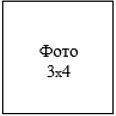  Диссертациялық кеңестің ғалым хатшысы ________________________________________ (қолы, тегі және аты-жөнінің бірінші әріптері) Мөр, мерзімі 20__ жылғы «__»_______МинистрБ. Жұмағұлов№Т.А.Ә. (болған жағдайда) (мемлекеттік немесе орыс және ағылшын тілдерінде)Дәрежесі, ғылыми атағыНегізгі жұмыс орныАзаматтығыХалықаралық ақпараттық Web of science (Вэб оф Сайнс) және Scopus (Скопус) базаларының деректері бойынша Хирш индексіClarivate Analytics (Кларивэйт Аналитикс) компаниясының Journal Citation Reports (Жорнал Цитэйшэн Репортс) деректері бойынша бірінші үш квартильге кіретін немесе Scopus (Скопус) деректер базасында CiteScore (СайтСкор) бойынша процентиль көрсеткіші кемінде 35 (отыз бес) болатын басылымдарда жарияланымдарБасылымдар тізбесіндегі журналдардағы жарияланымдар12345678№Докторанттың Т.А.Ә. (болған жағдайда))Туған жылыДокторантурада оқыған кезеңіДокторант оқыған ЖООДиссертация тақырыбыҒылыми кеңесшілері (Т.А.Ә. (болған жағдайда, дәрежесі, жұмыс орны)Ресми рецензенттер (Т.А.Ә. (болған жағдайда), дәрежесі, жұмыс орны)Қорғау күніДиссертациялық кеңес және апелляциялық комиссия (болған жағдайда)қабылдаған шешімДиплом №1234567891011Мамандық (кадрларды даярлау бағыты) бойынша диссертациялық кеңесМамандық (кадрларды даярлау бағыты) бойынша диссертациялық кеңесМамандық (кадрларды даярлау бағыты) бойынша диссертациялық кеңесМамандық (кадрларды даярлау бағыты) бойынша диссертациялық кеңесМамандық (кадрларды даярлау бағыты) бойынша диссертациялық кеңесМамандық (кадрларды даярлау бағыты) бойынша диссертациялық кеңесМамандық (кадрларды даярлау бағыты) бойынша диссертациялық кеңесМамандық (кадрларды даярлау бағыты) бойынша диссертациялық кеңесМамандық (кадрларды даярлау бағыты) бойынша диссертациялық кеңесМамандық (кадрларды даярлау бағыты) бойынша диссертациялық кеңесМамандық (кадрларды даярлау бағыты) бойынша диссертациялық кеңес1.Докторанттың ТАӘ2.Докторантура мамандығы (білім беру бағдарламасы)3.Докторантурада оқу кезеңі4.Диссертация тақырыбы, бекіту мерзімі5.Ғылыми кеңесшілер туралы деректер - Т.А.Ә. (болған жағдайда), жұмыс орны және лауазымы, ғылыми дәрежелері, азаматтығы6.Зерттеу объектілері7.Ғылыми зерттеулерді жоспарлау, бағалау, іріктеу және жүргізу процесіндегі бұзушылықтарБұзушылықтар анықталды немесе анықталмады. Анықталған жағдайда оларды көрсету қажет8.Ғылыми зерттеу нәтижелерін е тарату процесіндегі бұзушылықтарБұзушылықтар анықталды немесе анықталмады. Анықталған жағдайда оларды көрсету қажет9.Зерттеу объектілерінің (жанды табиғат пен тіршілік ортасының объектілері болғанда) құқықтарын, қауіпсіздігі мен саулығын қорғау қалай жүргізілді?р/н №КритерийлерКритерийлер сәйкестігіРесми рецензенттің ұстанымы1.Диссертация тақырыбының (бекіту күніне) ғылымның даму бағыттарына және/немесе мемлекеттік бағдарламаларға сәйкес болуы1.1 Ғылымның даму бағыттарына және/немесе мемлекеттік бағдарламаларға сәйкестігі:1.Диссертация тақырыбының (бекіту күніне) ғылымның даму бағыттарына және/немесе мемлекеттік бағдарламаларға сәйкес болуы1) Диссертация мемлекет бюджетінен қаржыландырылатын жобаның немесе нысаналы бағдарламаның аясында орындалған (жобаның немесе бағдарламаның атауы мен нөмірі);2) Диссертация басқа мемлекеттік бағдарлама аясында орындалған (бағдарламаның атауы)3) Диссертация Қазақстан Республикасының Үкіметі жанындағы Жоғары ғылыми-техникалық комиссия бекіткен ғылым дамуының басым бағытына сәйкес (бағытын көрсету)2.Ғылымға маңыздылығыЖұмыс ғылымға елеулі үлесін қосады/қоспайды, ал оның маңыздылығы ашылған/ашылмаған.3.Өзі жазу принципіӨзі жазу деңгейі:1) жоғары;2) орташа;3) төмен;4) өзі жазбаған4.Ішкі бірлік принципі4.1 Диссертация өзектілігінің негіздемесі:1) негізделген;2) жартылай негізделген;3) негізделмеген.4.Ішкі бірлік принципі4.2 Диссертация мазмұны диссертация тақырыбын айқындайды1) айқындайды;2) жартылай айқындайды;3) айқындамайды4.Ішкі бірлік принципі4.3. Мақсаты мен міндеттері диссертация тақырыбына сәйкес келеді:1) сәйкес келеді;2) жартылай сәйкес келеді;3) сәйкес келмейді4.Ішкі бірлік принципі4.4. Диссертацияның барлық бөлімдері мен құрылысы логикалық байланысқан:1) толық байланысқан;2) жартылай байланысқан;3) байланыс жоқ4.Ішкі бірлік принципі4.5 Автор ұсынған жаңа шешімдер (қағидаттар, әдістер) дәлелденіп, бұрыннан белгілі шешімдермен салыстырылып бағаланған:1) сыни талдау бар;2) талдау жартылай жүргізілген;3) талдау өз пікірін емес, басқа авторлардың сілтемелеріне негізделген5.Ғылыми жаңашылдық принципі5.1 Ғылыми нәтижелер мен қағидаттар жаңа болып табыла ма?1) толығымен жаңа;2) жартылай жаңа (25-75% жаңа болып табылады);3) жаңа емес (25% кем жаңа болып табылады)5.Ғылыми жаңашылдық принципі5.2 Диссертацияның қорытындылары жаңа болып табыла ма?1) толығымен жаңа;2) жартылай жаңа (25-75% жаңа болып табылады);3) жаңа емес (25% кем жаңа болып табылады)5.Ғылыми жаңашылдық принципі5.3 Техникалық, технологиялық, экономикалық немесе басқару шешімдері жаңа және негізделген бе?1) толығымен жаңа;2) жартылай жаңа (25-75% жаңа болып табылады);3) жаңа емес (25% кем жаңа болып табылады)6.Негізгі қорытындылардың негізділігіБарлық қорытындылар ғылыми тұрғыдан қарағанда ауқымды дәлелдемелерде негізделген/негізделмеген (qualitative research және өнертану және гуманитарлық бағыттары боынша)7.Қорғауға шығарылған негізгі қағидаттарӘр қағидат бойынша келесі сұрақтарға жауап беру қажет:7.1 Қағидат дәлелденді ме?1) дәлелденді;2) шамамен дәлелденді;3) шамамен дәлелденбеді;4) дәлелденбеді7.2 Тривиалды ма?1) ия;2) жоқ7.3 Жаңа ма?1) ия;2) жоқ7.4 Қолдану деңгейі:1) тар;2) орташа;3) кең7.5 Мақалада дәлелденген бе?1) ия;2) жоқ8.Дәйектілік принципіДереккөздер мен ұсынылған ақпараттың дәйектілігі8.1 Әдістеменің таңдауы - негізделген немесе әдіснама нақты жазылған1) ия;2) жоқ8.Дәйектілік принципіДереккөздер мен ұсынылған ақпараттың дәйектілігі8.2 Диссертация жұмысының нәтижелері компьютерлік технологияларды қолдану арқылы ғылыми зерттеулердің қазіргі заманғы әдістері мен деректерді өңдеу және интерпретациялау әдістемелерін пайдалана отырып алынған:1) ия;2) жоқ8.Дәйектілік принципіДереккөздер мен ұсынылған ақпараттың дәйектілігі8.2 Теориялық қорытындылар, модельдер, анықталған өзара байланыстар және заңдылықтар эксперименттік зерттеулермен дәлелденген және расталған (педагогикалық ғылымдар бойынша даярлау бағыттары үшін нәтижелер педагогикалық эксперимент негізінде дәлелденеді):1) ия;2) жоқ8.Дәйектілік принципіДереккөздер мен ұсынылған ақпараттың дәйектілігі8.4 Маңызды мәлімдемелер нақты және сенімді ғылыми әдебиеттерге сілтемелермен расталған / ішінара расталған / расталмаған8.Дәйектілік принципіДереккөздер мен ұсынылған ақпараттың дәйектілігі8.5 Пайдаланылған әдебиеттер тізімі әдеби шолуға жеткілікті/жеткіліксіз9Практикалық құндылық принципі9.1 Диссертацияның теориялық маңызы бар:1) ия;2) жоқ9Практикалық құндылық принципі9.2 Диссертацияның практикалық маңызы бар және алынған нәтижелерді практикада қолдану мүмкіндігі жоғары:1) ия;2) жоқ9Практикалық құндылық принципі9.3 Практикалық ұсыныстар жаңа болып табылады?1) толығымен жаңа;2) жартылай жаңа (25-75% жаңа болып табылады);3) жаңа емес (25% кем жаңа болып табылады)10.Жазу және ресімдеу сапасыАкадемиялық жазу сапасы:1) жоғары;2) орташа;3) орташадан төмен;4) төмен.Диссертациялық кеңес мүшелерінің тегі, аты, әкесінің аты (болған жағдайда)ДәрежесіОтырысқа қатысуы (қолы)1231Туған күні және жері, азаматтығы, ұлтыТуған күні және жері, азаматтығы, ұлты2Докторантурада оқығаны туралы мәлімет (ЖОО және оқу мерзімі)Докторантурада оқығаны туралы мәлімет (ЖОО және оқу мерзімі)3Докторантура мамандығыДокторантура мамандығы4Диссертацияның қорғалған орны және күніДиссертацияның қорғалған орны және күні5Диссертацияның тақырыбы және жазылған тіліДиссертацияның тақырыбы және жазылған тілі6Ғылыми консультанттар (Т.А.Ә. (болған жағдайда), лауазымы, ғылыми дәрежесі, ғылыми атағы, азаматтығы)Ғылыми консультанттар (Т.А.Ә. (болған жағдайда), лауазымы, ғылыми дәрежесі, ғылыми атағы, азаматтығы)7Ресми рецензенттер (Т.А.Ә. (болған жағдайда), лауазымы, ғылыми дәрежесі, ғылыми атағы, азаматтығы)Ресми рецензенттер (Т.А.Ә. (болған жағдайда), лауазымы, ғылыми дәрежесі, ғылыми атағы, азаматтығы)8Жарияланымдар саны, барлығы, оның ішінде:Жарияланымдар саны, барлығы, оның ішінде:8Басылымдар тізбесіндегі басылымдардаБасылымдар тізбесіндегі басылымдарда8Web of science (Вэб оф Сайнс) және Scopus (Скопус) базасындағы шетелдік басылымдаWeb of science (Вэб оф Сайнс) және Scopus (Скопус) базасындағы шетелдік басылымда8халықаралық конференция материалдарында, оның ішінде:халықаралық конференция материалдарында, оның ішінде:8шетелдік конференция материалдарындашетелдік конференция материалдарында9Еңбек жолыЕңбек жолыЕңбек жолыЕңбек жолыҚабылдау мерзіміБосату мерзіміЖұмыс орны, лауазымыЖұмыс орны, лауазымыМекеменің мекен-жайы10Мекен-жайы, байланыс деректері